16_GradientClick the link and watch the video:https://www.youtube.com/watch?v=CkmYMQOyEOI&list=PLs-a95_rRZCfT64ICoIjaK4gzzbIpyt3T&index=16 Open the file 16_Inkscape_TemplateUse the gradient tool to make the template look like the following: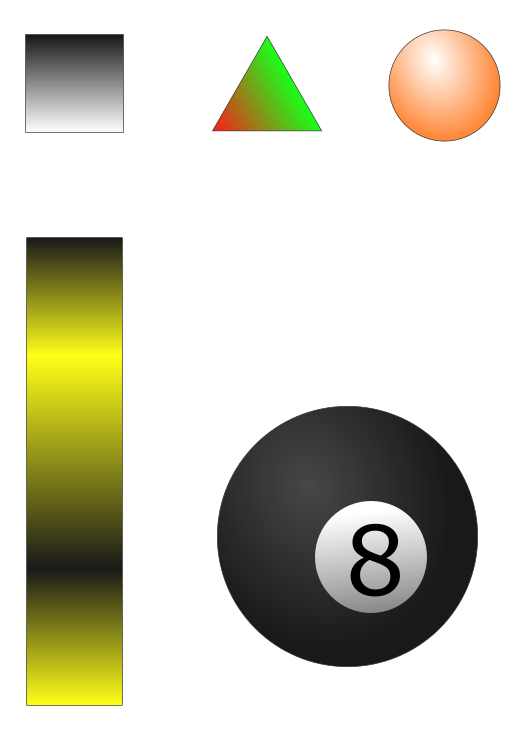 Helpful hintsQuick keys: Ctrl+F1 or gDon’t forget to switch between linier and radial gradients:  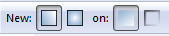 When you have finished the project save the file in your folder.Name the file: class_firstname_lastname_gradientThis is a Graded assignmentProject Grade50 points for creating a creating the correct gradients50 points for naming the file correctly.Raise your hand when complete.